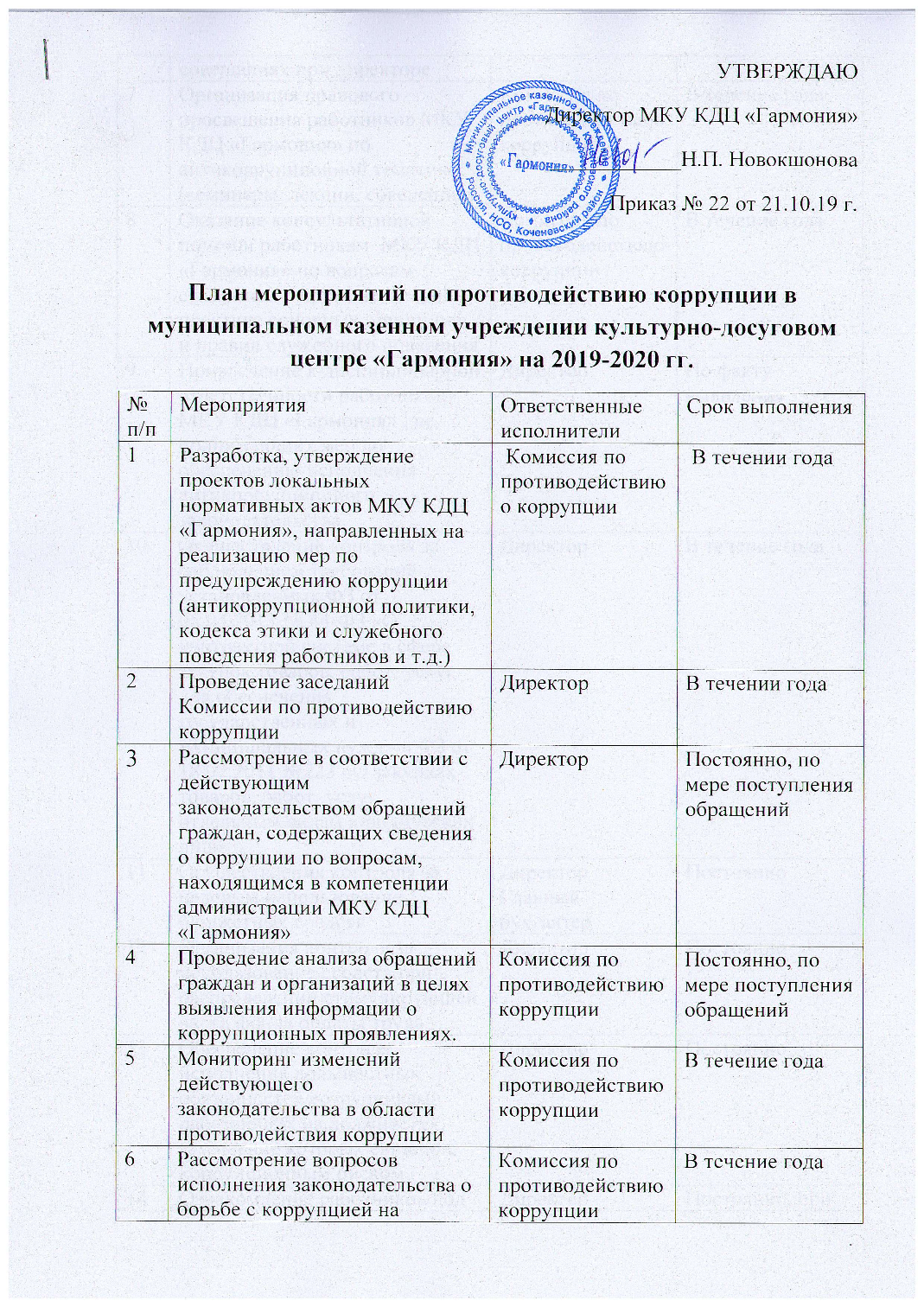 7Организация правового просвещения работников МКУ КДЦ «Гармония» по антикоррупционной тематике (семинары, лекции, совещания)Комиссия по противодействию коррупцииВ течение года8Оказание консультативной помощи работникам  МКУ КДЦ «Гармония» по вопросам связанным с применением на практике основных принципов и правил служебного поведенияКомиссия по противодействию коррупцииВ течение года9Привлечение к дисциплинарной ответственности работников МКУ КДЦ «Гармония» , не принимающих мер по обеспечению исполнения антикоррупционного законодательства. ДиректорПо факту выявления10Осуществление контроля за соблюдением требований , установленных ФЗ от 05.04.2013 № 44-ФЗ «О контрактной системе в сфере закупок товаров, работ, услуг для обеспечения государственных и муниципальных нужд» и ФЗ от 18.07.2011 №223 «О закупках товаров, работ, услуг отдельным видам юридических лиц»ДиректорВ течение года11Осуществления контроля за целевым использование бюджетных средствДиректорГлавный бухгалтерПостоянно12Организация контроля за использование средств при распределении стимулирующей части фонда оплаты трудаДиректорПостоянно13Обеспечение контроля исполнения должностных обязанностей сотрудниками работающих на должностях, замещение которых связано с коррупционным риском.ДиректорПостоянно14Ознакомление работников под роспись с нормативными документами, регламентирующими вопросы предупреждения и противодействия коррупции в учреждении.ДиректорПостоянно, при приеме на работу15Обеспечение размещения на сайте МКУ КДЦ «Гармония» информации об антикоррупционной деятельностиСекретарь комиссииВ течение года16Организация личного приема граждан директором МКУ КДЦ «Гармония»ДиректорВ течение года17Обеспечение контроля за соблюдение порядка оказания платных услуг и иной приносящей доход в МКУ КДЦ «Гармония»ДиректорВ течение года18Усиление контроля за недопущением фактов неправомерного взимания денежных средств с родителей (законных представителей) детей посещающих клубные формирования.ДиректорВ течение года19Оформление информационно-справочного стенда в МКУ КДЦ «Гармония» о мерах по предупреждению и противодействию коррупции.Секретарь комиссииВ течение года20Оказания содействия уполномоченным представителям контрольно-надзорных и правоохранительных органов при проведении ими проверок деятельности МКУ КДЦ «Гармония» по противодействию коррупцииДиректорПостоянно21Подведение итогов работы по исполнению комплексного плана мероприятий по противодействию коррупции в учреждении.Комиссия по противодействию коррупцииВ декабре текущего года